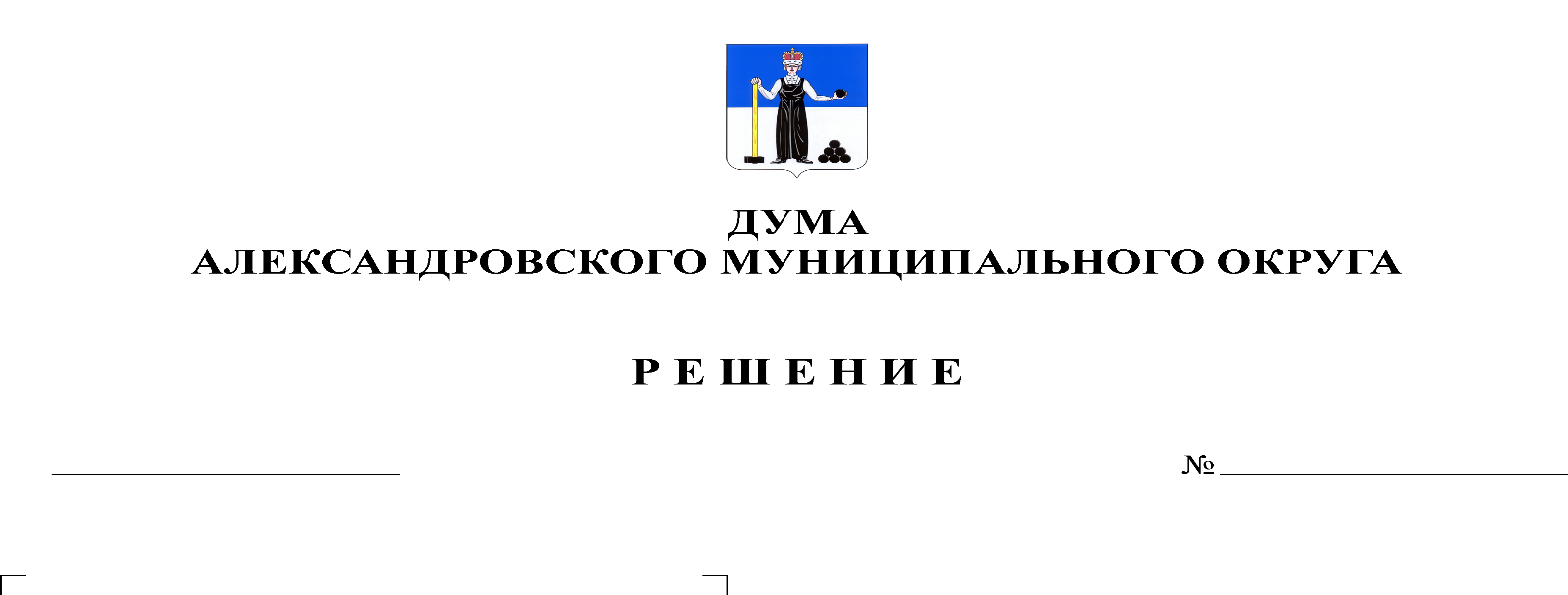 На основании положения о Думе Александровского муниципального округа Пермского края, рассмотрев предложения депутатов Думы Александровского муниципального округа, Дума Александровского муниципального округарешает:1. Внести в решение Думы Александровского муниципального округа от 22.10.2019 г. № 21 «Об утверждении графика приема избирателей депутатами Думы Александровского муниципального округа» следующие изменения:1.1.	 читать строки 2,3,4,7, 9 в новой редакции:3. Настоящее решение вступает в силу с момента подписания.4. Опубликовать настоящее решение в газете «Боевой путь» и разместить на официальном сайте aleksraion.ru.Председатель ДумыАлександровского муниципального округа                                         М.А. Зимина2.Белецкая Людмила НиколаевнаПервый вторник месяцаул. Ленина д.20а. здание администрации района, каб.41 с 14:00 до 15:003.Тютина Гульсина ГелусовнаПервый вторник месяцаул. Ленина д.20а. здание администрации района, каб.41 с 14:00 до 15:004.Плотников Олег ВалентиновичПервый вторник месяцаул. Ленина д.20а. здание администрации района, каб.41 с 14:00 до 15:007.Мельчаков Дмитрий ВалерьевичПервый вторник месяцаул. Ленина д.20а. здание администрации района, каб.41 с 14:00 до 15:009.Майорова Светлана ВикторовнаПервый понедельник месяцап. Яйва, ул. Заводская, д. 43 (зал заседаний)с 16:10 до 17:10